TOWN OF 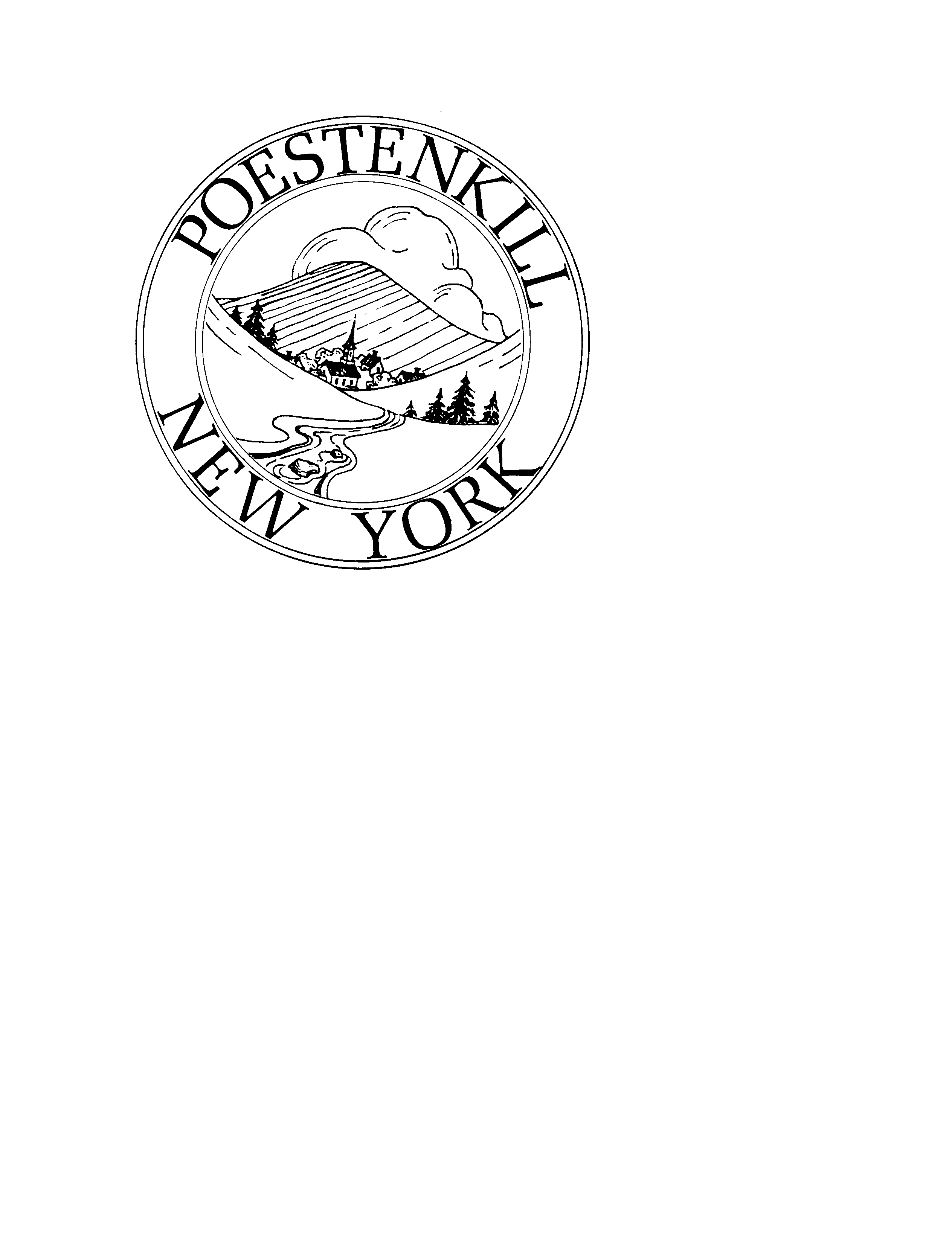  / PLANNING BOARD  Planning Board September 13, 2023@ 7:00 PMPoestenkill Town Hall(Conduct a Workshop Session)7:00 PM – Pledge of AllegianceTown Code for Commercial Solar.